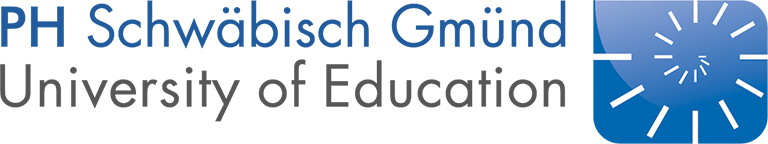 International Week May 2 – 6 April 2022Enrolment FormPlease send this form via your international coordinator by December 20th 2021 toDr. Monika Becker, International CoordinatorE-mail: monika.becker@ph-gmuend.dePädagogische Hochschule Schwäbisch GmündInternational OfficeOberbettringer Str. 200D-73525 Schwäbisch Gmünd, GERMANYPersonal DataFamily name:						First name: Male / femaleDate of birth:Home Address:Street:Postal Code and City:Phone (incl. country and area code):E-mail:Nationality:Emergency contact (e.g. parents, close friend, …): Further things useful to know for us: (special diet, etc.)Home Institution: (Official name and address of your home university / institution)Department:Your International coordinator:Name:Phone:E-mail: Current studies: Main subjects: Field of specialization:pre-school ( )			primary school ( )			secondary school ( )Number of complete years at your home institution:Language competence:Mother tongue:English language competence:poor ( )			fair ( )			good ( )German language competence:poor ( )			fair ( )			good ( )The student attests that s/he has a health insurance and a public liability insurance so that costs for a doctor / hospital abroad and costs for damages to a third party will be covered. Signature of the student and date:____________________________________________Signature of the international coordinator: ______________________________________For further information please contact:Dr. Monika BeckerPhone: + 49-7171-983-225Monika.becker@ph-gmuend.de